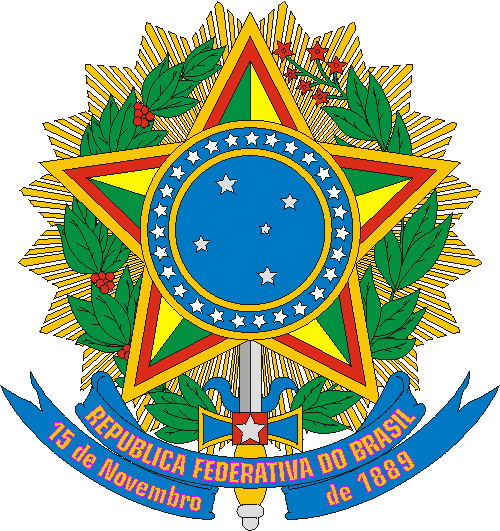 MINISTÉRIO DA CULTURASECRETARIA DE CIDADANIA E DIVERSIDADE CULTURALEDITAL DE SELEÇÃO PÚBLICA N.º 08, DE 31 DE AGOSTO DE 2023EDITAL DE PREMIAÇÃO CULTURA VIVA – SÉRGIO MAMBERTIA POLÍTICA DE BASE COMUNITÁRIA RECONSTRUINDO O BRASILANEXO 4PRÊMIO PONTOS DE CULTURA VIVAA Política Nacional de Cultura Viva é uma política pública de Estado de gestão compartilhada, pela Secretaria de Cidadania e Diversidade Cultural do Ministério da Cultura em parcerias entre governos internacionais e entre governos estaduais, distrital, municipais, junto com outras instituições culturais, grupos e coletivos culturais e com a sociedade civil, para valorizar, reconhecer, ampliar e divulgar as culturas e os fazeres culturais em seus diferentes territórios e também para articular, capacitar e apoiar ações realizadas por entidades e coletivos culturais em suas comunidades - os chamados Pontos e Pontões de Cultura.A Cultura Viva inclui iniciativas culturais ligadas à economia solidária, produção cultural urbana e das periferias, cultura digital, culturas populares, povos originários e comunidades tradicionais (indígenas, quilombolas, ciganos) e de matriz africana, abrangendo todos os tipos de linguagem artística e cultural (artesanato, música, artes cênicas, artes visuais, cinema, circo, literatura, entre outras) e tipos de público, desde a primeira infância (0 a 6 anos de idade) até as pessoas idosas.Para que a política pública aconteça com essa grandeza, o Ministério da Cultura reconhece e certifica os Pontos e os Pontões de Cultura, por meio do Cadastro Nacional de Pontos e Pontões de Cultura, para a atuação em rede, troca de experiências, articulação de atividades culturais e formação de outros fazedores de cultura no Brasil e no exterior, com o objetivo de contribuir para a inclusão social, o combate ao preconceito e a todas as formas de discriminação e intolerância, o reconhecimento e a valorização da diversidade e das manifestações culturais brasileiras e garantir os direitos culturais dos brasileiros.Dessa forma, o Prêmio Pontos de Cultura Viva busca incentivar as atividades culturais já realizadas por Pontos de Cultura e por grupos, coletivos e instituições privadas sem fins lucrativos que querem ser reconhecidas e certificadas com o Selo Cultura Viva em todos os estados brasileiros, para fazerem parte da Rede Cultura Viva e darem destaque às suas atividades culturais e às comunidades onde atuam.DAS CONDIÇÕES DE PARTICIPAÇÃOPara inscrição em todas as categorias deste Prêmio, é necessário atender às seguintes condições: Ser um grupo / coletivo cultural (sem CNPJ), formado por, no mínimo, 2 pessoas físicas da própria comunidade e representado por uma pessoa física desse grupo ou coletivo cultural, ou ser instituição privada sem fins lucrativos (com CNPJ), com natureza ou finalidade cultural, que desenvolve atividades culturais em sua comunidade.Possuir tempo mínimo de 2 anos de experiência nas atividades culturais, comprovado pelo material de comprovação indicado no item 6 do Edital de Seleção.Em caso de candidatura como “instituição privada sem fins lucrativos”, possuir tempo mínimo de 1 ano de CNPJ.Fase de Inscrição: enviar a cópia da Certificação Simplificada como Ponto de Cultura, sendo a cópia do Certificado Digital ou do Certificado de georreferenciamento no Mapa da Plataforma Rede Cultura Viva, ou a cópia da inscrição completa realizada com sucesso no Cadastro Nacional, na Plataforma Rede Cultura Viva, de acordo com os regramentos da Lei Cultura Viva.Considera-se “Certificação Simplificada emitida como Ponto e/ou Pontão de Cultura” o Certificado Digital que possui o carimbo de “Ponto de Cultura” e o código digital (QR Code) ou o Certificado do georreferenciamento no Mapa da Plataforma Rede Cultura Viva, por meio do Selo “Ponto de Cultura”, com a titulação concedida à entidade cultural e ao coletivo cultural.>> Caso a entidade cultural não possua a Certificação Simplificada já emitida, considera-se “inscrição no Cadastro Nacional de Pontos e Pontões de Cultura” a cópia de e-mail automático, no endereço eletrônico indicado no login criado no ID Cultura, sobre a realização do cadastro na Plataforma Rede Cultura Viva.>> A inscrição no Cadastro Nacional de Pontos e Pontões de Cultura deverá ser enviada até o dia 31 de agosto de 2023 para avaliação e emissão da Certificação Simplificada, para fins de cumprimento das condições de participação deste Edital dispostas na categoria “Ponto de Cultura”, sendo “ponto_entidade” ou “ponto_coletivo”.>> As inscrições enviadas até a data prevista serão avaliadas até o dia 15 de setembro de 2023 pelos Agentes Certificadores da Plataforma Rede Cultura Viva, podendo ser emitida ou não a Certificação Simplificada, de acordo com a Lei Cultura Viva nº 13.018/2014, a Instrução Normativa nº 08/2016 e os critérios de avaliação.Caso a candidatura envie a cópia da inscrição realizada com sucesso no Cadastro Nacional, significa que o grupo / coletivo cultural ou a instituição privada sem fins lucrativos ainda não possui a Certificação Simplificada como Ponto de Cultura. Assim, essa certificação será emitida às candidaturas CLASSIFICADAS e SELECIONADAS da categoria “Instituições privadas sem fins lucrativos e grupos ou coletivos culturais” após a Fase de Habilitação deste Edital, para ampliação da Rede Cultura Viva, de acordo com o item 12.1 deste Edital.Atenção! Não podem concorrer para este Prêmio: pessoas físicas.DAS CATEGORIAS3. DA SELEÇÃO 3.1. QUADRO 1 - Critérios para atendimento à Política Nacional de Cultura Viva3.2. QUADRO 2 - Critérios de Seleção e Avaliação - PARA TODAS AS CATEGORIAS:3.3. Pontuação Extra:4. DA DISTRIBUIÇÃO DOS PRÊMIOSSerão concedidos 328 (trezentos e vinte e oito) prêmios no total bruto de R$ 30.000,00 (trinta mil reais) cada um, sendo:FORMULÁRIO DE INSCRIÇÃOCaso as respostas feitas a mão (manuscritas) não caibam nas linhas do formulário, utilize o verso da folha ou outra folha, indicando claramente o número da pergunta que está sendo respondida.INFORMAÇÕES BÁSICAS SOBRE A CANDIDATURAAtenção! Preencher apenas o quadro referente à representação da candidatura.INFORMAÇÕES SOBRE A CANDIDATURA E A INICIATIVA CULTURALAtenção! Todas as candidaturas deverão preencher as informações abaixo.As atividades culturais realizadas pela candidatura acontecem em quais dessas áreas?A candidatura atua com quais ações estruturantes?A candidatura atua com quais áreas e temas de conhecimento que podem ser compartilhados?A candidatura atua diretamente com qual público?4.1. De acordo com o público marcado acima, indique a faixa etária atendida diretamente:4.2. Qual é a quantidade aproximada de público atendida diretamente?Descreva a iniciativa cultural, relatando como ela é desenvolvida.______________________________________________________________________________________________________________________________________________________________________________________________________________________________________________________________________________________________________________________________________________________________________________________________________________________________________________________A iniciativa cultural é atendida ou apoiada por programas, projetos e ações de governo (municipal, distrital, estadual ou federal) ou de organizações não governamentais? Cite quais são._____________________________________________________________________________________________________________________________________________________________________________________________________________________________________________________________________________________________________________________________________________________________________________São desenvolvidas atividades culturais em rede com outros grupos, coletivos ou entidades culturais? Se sim, de que forma?______________________________________________________________________________________________________________________________________________________________________________________________________________________________________________________________________________________________________________________________________________________________________________________________________________________________________________________Descreva como é a relação com os órgãos de cultura, comitês, colegiados, governo municipal e estadual e Comissão Nacional de Pontos de Cultura.______________________________________________________________________________________________________________________________________________________________________________________________________________________________________________________________________________________________________________________________________________________________________________________________________________________________________________________São realizadas atividades educativas ou formativas, com a ampliação de repertórios artísticos e culturais e construção de vínculos com as redes de ensino públicas e privadas? Se sim, de que forma? _______________________________________________________________________________________________________________________________________________________________________________________________________________________________________________________________________________________________________________________________________________________________________________________________________________________________________________________________________________________________________________________________   São realizadas atividades culturais para promoção e proteção das memórias e do patrimônio cultural material e imaterial brasileiro? Se sim, de que forma?______________________________________________________________________________________________________________________________________________________________________________________________________________________________________________________________________________________________________________________________________________________________________________________________________________________________________________________São realizadas atividades para promoção da criatividade e de novas linguagens artísticas e culturais? Se sim, de que forma?______________________________________________________________________________________________________________________________________________________________________________________________________________________________________________________________________________________________________________________________________________________________________________________________________________________________________________________São realizadas atividades para promoção da geração de trabalho e renda na comunidade, com o fomento à economia da cultura e à economia solidária? Se sim, de que forma?______________________________________________________________________________________________________________________________________________________________________________________________________________________________________________________________________________________________________________________________________________________________________________________________________________________________________________________São realizadas atividades para ampliação das condições de acesso da comunidade aos bens e serviços culturais para valorização e preservação da cultura local e regional, gerando multiplicadores de cultura e agentes cultura viva? Se sim, de que forma?________________________________________________________________________________________________________________________________________________________________________________________________________________________________________________________________________________________________________________________________________________________________________________________________________________________________________________________________________________________________________________________________________________________________________________________________________Informe se a candidatura já foi selecionada em algum Edital da Cultura Viva.(   ) Federal        (   ) Estadual        (   ) Distrital         (   ) Municipal        (  ) Não foi selecionada15.1. Se já foi selecionada, escreva em qual(is) e o(s) ano(s):____________________________________________________________________________________________________________________________________________________________________________________________________________________________________________________________________________________________________Caso sua iniciativa seja premiada, como pretende utilizar o valor do recurso da premiação?______________________________________________________________________________________________________________________________________________________________________________________________________________________________________________________________________________________________________________________________________________________________________________________________________________________________________________________Declaro que estou ciente e de acordo com os termos deste Edital.(Local e data) _____________________,________/_______/ 2023.____________________________________________________Assinatura do responsável pela candidatura________________________________________________Nome completo2.1. Ponto de CulturaQuem pode se inscrever? Instituições privadas sem fins lucrativos (com CNPJ) e grupos ou coletivos culturais (sem CNPJ, representados por pessoa física) que já tenham sido certificados como Pontos de Cultura no Cadastro Nacional; ou seja, “ponto_entidade” e “ponto_coletivo”.Quantidade de Prêmios: 227 prêmios, divididos por região brasileira de acordo com o item 4 deste Anexo - Da Distribuição dos Prêmios2.2. Instituições privadas sem fins lucrativos e grupos ou coletivos culturaisQuem pode se inscrever? Instituições privadas sem fins lucrativos (com CNPJ) e grupos ou coletivos culturais (sem CNPJ, representados por pessoa física) que ainda não sejam certificados como Pontos de Cultura no Cadastro Nacional e que contribuam com as duas dimensões do Quadro 1 de Avaliação (item 3.1 deste Anexo), em atendimento à Política Nacional de Cultura Viva.Atenção! Caso a candidatura desta Categoria não contribua com algum dos critérios do Quadro 1, a pontuação do Quadro 2 será zerada e a candidatura será desclassificada na Fase de Seleção para o Prêmio Pontos de Cultura Viva.Quantidade de Prêmios: 101 prêmios, divididos por região brasileira de acordo com o item 4 deste Anexo - Da Distribuição dos PrêmiosCATEGORIA 2.2:  INSTITUIÇÕES PRIVADAS SEM FINS LUCRATIVOS E GRUPOS OU COLETIVOS CULTURAISCATEGORIA 2.2:  INSTITUIÇÕES PRIVADAS SEM FINS LUCRATIVOS E GRUPOS OU COLETIVOS CULTURAISCATEGORIA 2.2:  INSTITUIÇÕES PRIVADAS SEM FINS LUCRATIVOS E GRUPOS OU COLETIVOS CULTURAISA partir das informações e materiais apresentados na inscrição, é possível perceber que a Instituição Privada sem fins lucrativos ou o Grupo / Coletivo Cultural contribui com as seguintes dimensões da Cultura Viva:SIMNÃOa) Histórico de atividades realizadas e registradas com finalidade cultural, envolvimento da comunidade como público atendido, produtos culturais gerados para valorização e proteção da cultura local e regional.(    )(    )b) Reconhecimento e atuação em rede com outros parceiros, promovendo a transmissão, o fazer cultural e o intercâmbio de saberes, experiências de formação, criação e/ou fruição artístico-cultural.(    )(    )A partir das informações e materiais apresentados na inscrição, é possível perceber que o Ponto de Cultura, a Instituição Privada sem fins lucrativos ou o Grupo / Coletivo Cultural contribui com as seguintes dimensões:A partir das informações e materiais apresentados na inscrição, é possível perceber que o Ponto de Cultura, a Instituição Privada sem fins lucrativos ou o Grupo / Coletivo Cultural contribui com as seguintes dimensões:AusentePoucoSuficienteBomMuito Bom1Educação/Formação: promoção de processos educativos/formativos que impactam de forma efetiva com a ampliação de repertórios artísticos e culturais e na construção de vínculos com as redes de ensino públicas e privadas051015202Memória e Patrimônio: realização de atividades culturais para promoção e proteção das memórias e do patrimônio cultural material e imaterial brasileiro051015203Criatividade e inovação: promoção da criatividade e de novas linguagens ou elementos para realização das atividades culturais051015204Cultura Solidária e empreendedorismo: promoção da geração de trabalho e renda na comunidade, com o fomento à economia da cultura e à economia solidária051015205Sustentabilidade e acesso: ampliação das condições de acesso da comunidade aos bens e serviços culturais para valorização e preservação da cultura local e regional, gerando multiplicadores de cultura e agentes cultura viva05101520Total GeralTotal GeralTotal GeralTotal GeralTotal GeralTotal Geral100Em caso de representante da candidatura ser pessoa com deficiênciaApresenta laudo médico, de acordo com os itens 6.5.1, “g”, ou 6.6, “g”?NãoSimEm caso de representante da candidatura ser pessoa com deficiênciaApresenta laudo médico, de acordo com os itens 6.5.1, “g”, ou 6.6, “g”?03Em caso de representante da candidatura ser mulher (cis ou trans/travesti)Há identificação no Formulário de Inscrição?03Em caso de representante da candidatura ser pessoa negra ou de matriz africana ou de terreiroHá identificação no Formulário de Inscrição?03Em caso de representante ser pessoa indígena ou de povos ou comunidades tradicionaisHá identificação no Formulário de Inscrição?03Categoria/RegiãoCentro-OesteNordesteNorteSudesteSulTotal por categoriaPonto de Cultura2261397233227Instituição privada sem fins lucrativos e grupo ou coletivo cultural1027173215101Total por região32885610448328Marque a categoria escolhida pela candidatura:Marque a categoria escolhida pela candidatura:Ponto de Cultura(  ) Grupo/Coletivo Cultural(  ) Instituição Privada sem fins lucrativosGrupo/Coletivo e Instituição Privada sem fins lucrativos(  ) Grupo/Coletivo Cultural(  ) Instituição Privada sem fins lucrativosMINHA CANDIDATURA REPRESENTA:GRUPOS OU COLETIVOS CULTURAIS (SEM CNPJ)MINHA CANDIDATURA REPRESENTA:GRUPOS OU COLETIVOS CULTURAIS (SEM CNPJ)MINHA CANDIDATURA REPRESENTA:GRUPOS OU COLETIVOS CULTURAIS (SEM CNPJ)MINHA CANDIDATURA REPRESENTA:GRUPOS OU COLETIVOS CULTURAIS (SEM CNPJ)MINHA CANDIDATURA REPRESENTA:GRUPOS OU COLETIVOS CULTURAIS (SEM CNPJ)MINHA CANDIDATURA REPRESENTA:GRUPOS OU COLETIVOS CULTURAIS (SEM CNPJ)Marque a sua categoria de inscrição:(   ) 2.1. Ponto de Cultura(   ) 2.2. Instituições privadas sem fins lucrativos e grupos ou coletivos culturaisMarque a sua categoria de inscrição:(   ) 2.1. Ponto de Cultura(   ) 2.2. Instituições privadas sem fins lucrativos e grupos ou coletivos culturaisMarque a sua categoria de inscrição:(   ) 2.1. Ponto de Cultura(   ) 2.2. Instituições privadas sem fins lucrativos e grupos ou coletivos culturaisMarque a sua categoria de inscrição:(   ) 2.1. Ponto de Cultura(   ) 2.2. Instituições privadas sem fins lucrativos e grupos ou coletivos culturaisMarque a sua categoria de inscrição:(   ) 2.1. Ponto de Cultura(   ) 2.2. Instituições privadas sem fins lucrativos e grupos ou coletivos culturaisMarque a sua categoria de inscrição:(   ) 2.1. Ponto de Cultura(   ) 2.2. Instituições privadas sem fins lucrativos e grupos ou coletivos culturaisNome do grupo ou coletivo cultural:Nome do grupo ou coletivo cultural:Nome do grupo ou coletivo cultural:Nome do grupo ou coletivo cultural:Nome do grupo ou coletivo cultural:Nome do grupo ou coletivo cultural:Endereço:Endereço:Endereço:Endereço:Endereço:Endereço: Cidade: Cidade: Cidade: UF: UF: UF:Bairro: Bairro: Número:Número:Complemento:Complemento:CEP:DDD / Telefone: DDD / Telefone: DDD / Telefone: DDD / Telefone: DDD / Telefone: E-mail do grupo ou coletivo cultural: E-mail do grupo ou coletivo cultural: E-mail do grupo ou coletivo cultural: E-mail do grupo ou coletivo cultural: E-mail do grupo ou coletivo cultural: E-mail do grupo ou coletivo cultural: Página da internet ou redes sociais (exemplo: Facebook, Instagram, site, canal no Youtube, etc.):Página da internet ou redes sociais (exemplo: Facebook, Instagram, site, canal no Youtube, etc.):Página da internet ou redes sociais (exemplo: Facebook, Instagram, site, canal no Youtube, etc.):Página da internet ou redes sociais (exemplo: Facebook, Instagram, site, canal no Youtube, etc.):Página da internet ou redes sociais (exemplo: Facebook, Instagram, site, canal no Youtube, etc.):Página da internet ou redes sociais (exemplo: Facebook, Instagram, site, canal no Youtube, etc.):Quantidade de membros do grupo ou coletivo cultural:Quantidade de membros do grupo ou coletivo cultural:Quantidade de membros do grupo ou coletivo cultural:Quantidade de membros do grupo ou coletivo cultural:Quantidade de membros do grupo ou coletivo cultural:Quantidade de membros do grupo ou coletivo cultural:DADOS DA REPRESENTAÇÃO INDICADA PELO GRUPO OU COLETIVO CULTURALDADOS DA REPRESENTAÇÃO INDICADA PELO GRUPO OU COLETIVO CULTURALDADOS DA REPRESENTAÇÃO INDICADA PELO GRUPO OU COLETIVO CULTURALDADOS DA REPRESENTAÇÃO INDICADA PELO GRUPO OU COLETIVO CULTURALDADOS DA REPRESENTAÇÃO INDICADA PELO GRUPO OU COLETIVO CULTURALDADOS DA REPRESENTAÇÃO INDICADA PELO GRUPO OU COLETIVO CULTURALNome (identidade / nome social):Nome (identidade / nome social):Nome (identidade / nome social):Nome (identidade / nome social):Nome (identidade / nome social):Nome (identidade / nome social):Apelido/Nome Artístico, se houver:Apelido/Nome Artístico, se houver:Apelido/Nome Artístico, se houver:Apelido/Nome Artístico, se houver:Apelido/Nome Artístico, se houver:Apelido/Nome Artístico, se houver:Identidade de gênero:          (   ) Mulher cisgênera               (   ) Homem cisgênero               (   ) Mulher transgênera          (   ) Homem transgênero         (   ) Pessoa não binária              (   ) Travesti         (   ) Não desejo informar            (   ) Outros ________________________Identidade de gênero:          (   ) Mulher cisgênera               (   ) Homem cisgênero               (   ) Mulher transgênera          (   ) Homem transgênero         (   ) Pessoa não binária              (   ) Travesti         (   ) Não desejo informar            (   ) Outros ________________________Identidade de gênero:          (   ) Mulher cisgênera               (   ) Homem cisgênero               (   ) Mulher transgênera          (   ) Homem transgênero         (   ) Pessoa não binária              (   ) Travesti         (   ) Não desejo informar            (   ) Outros ________________________Identidade de gênero:          (   ) Mulher cisgênera               (   ) Homem cisgênero               (   ) Mulher transgênera          (   ) Homem transgênero         (   ) Pessoa não binária              (   ) Travesti         (   ) Não desejo informar            (   ) Outros ________________________Identidade de gênero:          (   ) Mulher cisgênera               (   ) Homem cisgênero               (   ) Mulher transgênera          (   ) Homem transgênero         (   ) Pessoa não binária              (   ) Travesti         (   ) Não desejo informar            (   ) Outros ________________________Identidade de gênero:          (   ) Mulher cisgênera               (   ) Homem cisgênero               (   ) Mulher transgênera          (   ) Homem transgênero         (   ) Pessoa não binária              (   ) Travesti         (   ) Não desejo informar            (   ) Outros ________________________Orientação Sexual:        (    ) Lésbica                                  (    ) Gay                                     (    ) Bissexual        (    ) Assexual                               (    ) Panssexual                         (    ) Heterossexual        (    ) Não desejo informar          (    ) Outros ________________________Orientação Sexual:        (    ) Lésbica                                  (    ) Gay                                     (    ) Bissexual        (    ) Assexual                               (    ) Panssexual                         (    ) Heterossexual        (    ) Não desejo informar          (    ) Outros ________________________Orientação Sexual:        (    ) Lésbica                                  (    ) Gay                                     (    ) Bissexual        (    ) Assexual                               (    ) Panssexual                         (    ) Heterossexual        (    ) Não desejo informar          (    ) Outros ________________________Orientação Sexual:        (    ) Lésbica                                  (    ) Gay                                     (    ) Bissexual        (    ) Assexual                               (    ) Panssexual                         (    ) Heterossexual        (    ) Não desejo informar          (    ) Outros ________________________Orientação Sexual:        (    ) Lésbica                                  (    ) Gay                                     (    ) Bissexual        (    ) Assexual                               (    ) Panssexual                         (    ) Heterossexual        (    ) Não desejo informar          (    ) Outros ________________________Orientação Sexual:        (    ) Lésbica                                  (    ) Gay                                     (    ) Bissexual        (    ) Assexual                               (    ) Panssexual                         (    ) Heterossexual        (    ) Não desejo informar          (    ) Outros ________________________Trata-se de pessoa mulher (cis ou trans/travesti): SIM (   )   NÃO (   )Trata-se de pessoa mulher (cis ou trans/travesti): SIM (   )   NÃO (   )Trata-se de pessoa mulher (cis ou trans/travesti): SIM (   )   NÃO (   )Trata-se de pessoa mulher (cis ou trans/travesti): SIM (   )   NÃO (   )Trata-se de pessoa mulher (cis ou trans/travesti): SIM (   )   NÃO (   )Trata-se de pessoa mulher (cis ou trans/travesti): SIM (   )   NÃO (   )Trata-se de pessoa negra ou de matriz africana ou de terreiro: SIM (   )   NÃO (   )Trata-se de pessoa negra ou de matriz africana ou de terreiro: SIM (   )   NÃO (   )Trata-se de pessoa negra ou de matriz africana ou de terreiro: SIM (   )   NÃO (   )Trata-se de pessoa negra ou de matriz africana ou de terreiro: SIM (   )   NÃO (   )Trata-se de pessoa negra ou de matriz africana ou de terreiro: SIM (   )   NÃO (   )Trata-se de pessoa negra ou de matriz africana ou de terreiro: SIM (   )   NÃO (   )Trata-se de pessoa indígena ou de povos ou comunidades tradicionais: SIM (   )   NÃO (   )Trata-se de pessoa indígena ou de povos ou comunidades tradicionais: SIM (   )   NÃO (   )Trata-se de pessoa indígena ou de povos ou comunidades tradicionais: SIM (   )   NÃO (   )Trata-se de pessoa indígena ou de povos ou comunidades tradicionais: SIM (   )   NÃO (   )Trata-se de pessoa indígena ou de povos ou comunidades tradicionais: SIM (   )   NÃO (   )Trata-se de pessoa indígena ou de povos ou comunidades tradicionais: SIM (   )   NÃO (   )Trata-se de pessoa com deficiência: SIM (   )   NÃO (   )Caso tenha marcado "sim", indique o tipo de deficiência:             (   ) Auditiva            (   ) Física            (   ) Intelectual            (   ) Múltipla            (   ) Visual Trata-se de pessoa com deficiência: SIM (   )   NÃO (   )Caso tenha marcado "sim", indique o tipo de deficiência:             (   ) Auditiva            (   ) Física            (   ) Intelectual            (   ) Múltipla            (   ) Visual Trata-se de pessoa com deficiência: SIM (   )   NÃO (   )Caso tenha marcado "sim", indique o tipo de deficiência:             (   ) Auditiva            (   ) Física            (   ) Intelectual            (   ) Múltipla            (   ) Visual Trata-se de pessoa com deficiência: SIM (   )   NÃO (   )Caso tenha marcado "sim", indique o tipo de deficiência:             (   ) Auditiva            (   ) Física            (   ) Intelectual            (   ) Múltipla            (   ) Visual Trata-se de pessoa com deficiência: SIM (   )   NÃO (   )Caso tenha marcado "sim", indique o tipo de deficiência:             (   ) Auditiva            (   ) Física            (   ) Intelectual            (   ) Múltipla            (   ) Visual Trata-se de pessoa com deficiência: SIM (   )   NÃO (   )Caso tenha marcado "sim", indique o tipo de deficiência:             (   ) Auditiva            (   ) Física            (   ) Intelectual            (   ) Múltipla            (   ) Visual Endereço:Endereço:Endereço:Endereço:Endereço:Endereço:Cidade:Cidade:Cidade:UF:UF:UF:Bairro: Bairro: Número:Número:Complemento:Complemento:CEP:DDD / Telefone: DDD / Telefone: DDD / Telefone: DDD / Telefone: DDD / Telefone: Data de Nascimento:RG:RG:RG:RG:CPF:E-mail: E-mail: E-mail: E-mail: E-mail: E-mail: Página da internet e redes sociais (exemplo: Facebook, Instagram, site, canal no Youtube, etc.):Página da internet e redes sociais (exemplo: Facebook, Instagram, site, canal no Youtube, etc.):Página da internet e redes sociais (exemplo: Facebook, Instagram, site, canal no Youtube, etc.):Página da internet e redes sociais (exemplo: Facebook, Instagram, site, canal no Youtube, etc.):Página da internet e redes sociais (exemplo: Facebook, Instagram, site, canal no Youtube, etc.):Página da internet e redes sociais (exemplo: Facebook, Instagram, site, canal no Youtube, etc.):Sua principal fonte de renda é por meio de atividade cultural?(    ) Sim (    ) NãoSua principal fonte de renda é por meio de atividade cultural?(    ) Sim (    ) NãoSua principal fonte de renda é por meio de atividade cultural?(    ) Sim (    ) NãoSua principal fonte de renda é por meio de atividade cultural?(    ) Sim (    ) NãoSua principal fonte de renda é por meio de atividade cultural?(    ) Sim (    ) NãoSua principal fonte de renda é por meio de atividade cultural?(    ) Sim (    ) NãoQual sua ocupação dentro da cultura?Qual sua ocupação dentro da cultura?Qual sua ocupação dentro da cultura?Qual sua ocupação dentro da cultura?Qual sua ocupação dentro da cultura?Qual sua ocupação dentro da cultura?Há quanto tempo você trabalha neste setor cultural? (    ) até 2 anos (   ) de 2 a 5 anos (    ) de 5 a 10 anos (   ) mais de 10 anosHá quanto tempo você trabalha neste setor cultural? (    ) até 2 anos (   ) de 2 a 5 anos (    ) de 5 a 10 anos (   ) mais de 10 anosHá quanto tempo você trabalha neste setor cultural? (    ) até 2 anos (   ) de 2 a 5 anos (    ) de 5 a 10 anos (   ) mais de 10 anosHá quanto tempo você trabalha neste setor cultural? (    ) até 2 anos (   ) de 2 a 5 anos (    ) de 5 a 10 anos (   ) mais de 10 anosHá quanto tempo você trabalha neste setor cultural? (    ) até 2 anos (   ) de 2 a 5 anos (    ) de 5 a 10 anos (   ) mais de 10 anosHá quanto tempo você trabalha neste setor cultural? (    ) até 2 anos (   ) de 2 a 5 anos (    ) de 5 a 10 anos (   ) mais de 10 anosHá quanto tempo o seu grupo/coletivo atua no setor cultural?(   ) de 2 a 5 anos (    ) de 5 a 10 anos (    ) mais de 10 anosHá quanto tempo o seu grupo/coletivo atua no setor cultural?(   ) de 2 a 5 anos (    ) de 5 a 10 anos (    ) mais de 10 anosHá quanto tempo o seu grupo/coletivo atua no setor cultural?(   ) de 2 a 5 anos (    ) de 5 a 10 anos (    ) mais de 10 anosHá quanto tempo o seu grupo/coletivo atua no setor cultural?(   ) de 2 a 5 anos (    ) de 5 a 10 anos (    ) mais de 10 anosHá quanto tempo o seu grupo/coletivo atua no setor cultural?(   ) de 2 a 5 anos (    ) de 5 a 10 anos (    ) mais de 10 anosHá quanto tempo o seu grupo/coletivo atua no setor cultural?(   ) de 2 a 5 anos (    ) de 5 a 10 anos (    ) mais de 10 anosOs espaços, os ambientes e os recursos disponíveis são suficientes para a manutenção das atividades da iniciativa cultural?  (   ) SIM    (   ) NÃOOs espaços, os ambientes e os recursos disponíveis são suficientes para a manutenção das atividades da iniciativa cultural?  (   ) SIM    (   ) NÃOOs espaços, os ambientes e os recursos disponíveis são suficientes para a manutenção das atividades da iniciativa cultural?  (   ) SIM    (   ) NÃOOs espaços, os ambientes e os recursos disponíveis são suficientes para a manutenção das atividades da iniciativa cultural?  (   ) SIM    (   ) NÃOOs espaços, os ambientes e os recursos disponíveis são suficientes para a manutenção das atividades da iniciativa cultural?  (   ) SIM    (   ) NÃOOs espaços, os ambientes e os recursos disponíveis são suficientes para a manutenção das atividades da iniciativa cultural?  (   ) SIM    (   ) NÃOQuais são os principais desafios/dificuldades que você enfrenta na atuação dentro do seu setor cultural?(    ) Administrativos(    ) Estruturais(    ) Geográficos / de localização(    ) Econômicos(    ) Políticos(    ) Sociais(    ) Saúde(    ) Parcerias(    ) Formação(    ) Outro: _________Quais são os principais desafios/dificuldades que você enfrenta na atuação dentro do seu setor cultural?(    ) Administrativos(    ) Estruturais(    ) Geográficos / de localização(    ) Econômicos(    ) Políticos(    ) Sociais(    ) Saúde(    ) Parcerias(    ) Formação(    ) Outro: _________Quais são os principais desafios/dificuldades que você enfrenta na atuação dentro do seu setor cultural?(    ) Administrativos(    ) Estruturais(    ) Geográficos / de localização(    ) Econômicos(    ) Políticos(    ) Sociais(    ) Saúde(    ) Parcerias(    ) Formação(    ) Outro: _________Quais são os principais desafios/dificuldades que você enfrenta na atuação dentro do seu setor cultural?(    ) Administrativos(    ) Estruturais(    ) Geográficos / de localização(    ) Econômicos(    ) Políticos(    ) Sociais(    ) Saúde(    ) Parcerias(    ) Formação(    ) Outro: _________Quais são os principais desafios/dificuldades que você enfrenta na atuação dentro do seu setor cultural?(    ) Administrativos(    ) Estruturais(    ) Geográficos / de localização(    ) Econômicos(    ) Políticos(    ) Sociais(    ) Saúde(    ) Parcerias(    ) Formação(    ) Outro: _________Quais são os principais desafios/dificuldades que você enfrenta na atuação dentro do seu setor cultural?(    ) Administrativos(    ) Estruturais(    ) Geográficos / de localização(    ) Econômicos(    ) Políticos(    ) Sociais(    ) Saúde(    ) Parcerias(    ) Formação(    ) Outro: _________MINHA CANDIDATURA REPRESENTA:INSTITUIÇÕES PRIVADAS SEM FINS LUCRATIVOS (COM CNPJ)MINHA CANDIDATURA REPRESENTA:INSTITUIÇÕES PRIVADAS SEM FINS LUCRATIVOS (COM CNPJ)MINHA CANDIDATURA REPRESENTA:INSTITUIÇÕES PRIVADAS SEM FINS LUCRATIVOS (COM CNPJ)MINHA CANDIDATURA REPRESENTA:INSTITUIÇÕES PRIVADAS SEM FINS LUCRATIVOS (COM CNPJ)MINHA CANDIDATURA REPRESENTA:INSTITUIÇÕES PRIVADAS SEM FINS LUCRATIVOS (COM CNPJ)MINHA CANDIDATURA REPRESENTA:INSTITUIÇÕES PRIVADAS SEM FINS LUCRATIVOS (COM CNPJ)Marque a sua categoria de inscrição:(   ) 2.1. Ponto de Cultura(   ) 2.2. Instituições privadas sem fins lucrativos e grupos ou coletivos culturaisMarque a sua categoria de inscrição:(   ) 2.1. Ponto de Cultura(   ) 2.2. Instituições privadas sem fins lucrativos e grupos ou coletivos culturaisMarque a sua categoria de inscrição:(   ) 2.1. Ponto de Cultura(   ) 2.2. Instituições privadas sem fins lucrativos e grupos ou coletivos culturaisMarque a sua categoria de inscrição:(   ) 2.1. Ponto de Cultura(   ) 2.2. Instituições privadas sem fins lucrativos e grupos ou coletivos culturaisMarque a sua categoria de inscrição:(   ) 2.1. Ponto de Cultura(   ) 2.2. Instituições privadas sem fins lucrativos e grupos ou coletivos culturaisMarque a sua categoria de inscrição:(   ) 2.1. Ponto de Cultura(   ) 2.2. Instituições privadas sem fins lucrativos e grupos ou coletivos culturaisNome da instituição:Nome da instituição:Nome da instituição:Nome da instituição:Nome da instituição:Nome da instituição:CNPJ: CNPJ: CNPJ: CNPJ: CNPJ: CNPJ: Endereço:Endereço:Endereço:Endereço:Endereço:Endereço: Cidade: Cidade: Cidade: UF: UF: UF:Bairro: Bairro: Número:Número:Complemento:Complemento:CEP:DDD / Telefone: DDD / Telefone: DDD / Telefone: DDD / Telefone: DDD / Telefone: E-mail da instituição:E-mail da instituição:E-mail da instituição:E-mail da instituição:E-mail da instituição:E-mail da instituição:Página da internet e redes sociais (exemplo: Facebook, Instagram, site, canal no Youtube, etc.):Página da internet e redes sociais (exemplo: Facebook, Instagram, site, canal no Youtube, etc.):Página da internet e redes sociais (exemplo: Facebook, Instagram, site, canal no Youtube, etc.):Página da internet e redes sociais (exemplo: Facebook, Instagram, site, canal no Youtube, etc.):Página da internet e redes sociais (exemplo: Facebook, Instagram, site, canal no Youtube, etc.):Página da internet e redes sociais (exemplo: Facebook, Instagram, site, canal no Youtube, etc.):DADOS DA REPRESENTAÇÃO LEGAL DA INSTITUIÇÃODADOS DA REPRESENTAÇÃO LEGAL DA INSTITUIÇÃODADOS DA REPRESENTAÇÃO LEGAL DA INSTITUIÇÃODADOS DA REPRESENTAÇÃO LEGAL DA INSTITUIÇÃODADOS DA REPRESENTAÇÃO LEGAL DA INSTITUIÇÃODADOS DA REPRESENTAÇÃO LEGAL DA INSTITUIÇÃONome (identidade / nome social):Nome (identidade / nome social):Nome (identidade / nome social):Nome (identidade / nome social):Nome (identidade / nome social):Nome (identidade / nome social):Apelido/Nome Artístico, se houver:Apelido/Nome Artístico, se houver:Apelido/Nome Artístico, se houver:Apelido/Nome Artístico, se houver:Apelido/Nome Artístico, se houver:Apelido/Nome Artístico, se houver:Cargo:Cargo:Cargo:Cargo:Cargo:Cargo:Identidade de gênero:          (   ) Mulher cisgênera               (   ) Homem cisgênero               (   ) Mulher transgênera          (   ) Homem transgênero         (   ) Pessoa não binária              (   ) Travesti         (   ) Não desejo informar            (   ) Outros ________________________Identidade de gênero:          (   ) Mulher cisgênera               (   ) Homem cisgênero               (   ) Mulher transgênera          (   ) Homem transgênero         (   ) Pessoa não binária              (   ) Travesti         (   ) Não desejo informar            (   ) Outros ________________________Identidade de gênero:          (   ) Mulher cisgênera               (   ) Homem cisgênero               (   ) Mulher transgênera          (   ) Homem transgênero         (   ) Pessoa não binária              (   ) Travesti         (   ) Não desejo informar            (   ) Outros ________________________Identidade de gênero:          (   ) Mulher cisgênera               (   ) Homem cisgênero               (   ) Mulher transgênera          (   ) Homem transgênero         (   ) Pessoa não binária              (   ) Travesti         (   ) Não desejo informar            (   ) Outros ________________________Identidade de gênero:          (   ) Mulher cisgênera               (   ) Homem cisgênero               (   ) Mulher transgênera          (   ) Homem transgênero         (   ) Pessoa não binária              (   ) Travesti         (   ) Não desejo informar            (   ) Outros ________________________Identidade de gênero:          (   ) Mulher cisgênera               (   ) Homem cisgênero               (   ) Mulher transgênera          (   ) Homem transgênero         (   ) Pessoa não binária              (   ) Travesti         (   ) Não desejo informar            (   ) Outros ________________________Orientação Sexual:        (    ) Lésbica                                  (    ) Gay                                     (    ) Bissexual        (    ) Assexual                               (    ) Panssexual                           (    ) Heterossexual        (    ) Não desejo informar          (    ) Outros ________________________Orientação Sexual:        (    ) Lésbica                                  (    ) Gay                                     (    ) Bissexual        (    ) Assexual                               (    ) Panssexual                           (    ) Heterossexual        (    ) Não desejo informar          (    ) Outros ________________________Orientação Sexual:        (    ) Lésbica                                  (    ) Gay                                     (    ) Bissexual        (    ) Assexual                               (    ) Panssexual                           (    ) Heterossexual        (    ) Não desejo informar          (    ) Outros ________________________Orientação Sexual:        (    ) Lésbica                                  (    ) Gay                                     (    ) Bissexual        (    ) Assexual                               (    ) Panssexual                           (    ) Heterossexual        (    ) Não desejo informar          (    ) Outros ________________________Orientação Sexual:        (    ) Lésbica                                  (    ) Gay                                     (    ) Bissexual        (    ) Assexual                               (    ) Panssexual                           (    ) Heterossexual        (    ) Não desejo informar          (    ) Outros ________________________Orientação Sexual:        (    ) Lésbica                                  (    ) Gay                                     (    ) Bissexual        (    ) Assexual                               (    ) Panssexual                           (    ) Heterossexual        (    ) Não desejo informar          (    ) Outros ________________________Trata-se de pessoa mulher (cis ou trans/travesti): SIM (   )   NÃO (   )Trata-se de pessoa mulher (cis ou trans/travesti): SIM (   )   NÃO (   )Trata-se de pessoa mulher (cis ou trans/travesti): SIM (   )   NÃO (   )Trata-se de pessoa mulher (cis ou trans/travesti): SIM (   )   NÃO (   )Trata-se de pessoa mulher (cis ou trans/travesti): SIM (   )   NÃO (   )Trata-se de pessoa mulher (cis ou trans/travesti): SIM (   )   NÃO (   )Trata-se de pessoa negra ou de matriz africana ou de terreiro: SIM (   )   NÃO (   )Trata-se de pessoa negra ou de matriz africana ou de terreiro: SIM (   )   NÃO (   )Trata-se de pessoa negra ou de matriz africana ou de terreiro: SIM (   )   NÃO (   )Trata-se de pessoa negra ou de matriz africana ou de terreiro: SIM (   )   NÃO (   )Trata-se de pessoa negra ou de matriz africana ou de terreiro: SIM (   )   NÃO (   )Trata-se de pessoa negra ou de matriz africana ou de terreiro: SIM (   )   NÃO (   )Trata-se de pessoa indígena ou de povos ou comunidades tradicionais: SIM (   )   NÃO (   )Trata-se de pessoa indígena ou de povos ou comunidades tradicionais: SIM (   )   NÃO (   )Trata-se de pessoa indígena ou de povos ou comunidades tradicionais: SIM (   )   NÃO (   )Trata-se de pessoa indígena ou de povos ou comunidades tradicionais: SIM (   )   NÃO (   )Trata-se de pessoa indígena ou de povos ou comunidades tradicionais: SIM (   )   NÃO (   )Trata-se de pessoa indígena ou de povos ou comunidades tradicionais: SIM (   )   NÃO (   )Trata-se de pessoa com deficiência: SIM (   )   NÃO (   )Caso tenha marcado "sim", indique o tipo de deficiência:             (   ) Auditiva            (   ) Física            (   ) Intelectual            (   ) Múltipla            (   ) VisualTrata-se de pessoa com deficiência: SIM (   )   NÃO (   )Caso tenha marcado "sim", indique o tipo de deficiência:             (   ) Auditiva            (   ) Física            (   ) Intelectual            (   ) Múltipla            (   ) VisualTrata-se de pessoa com deficiência: SIM (   )   NÃO (   )Caso tenha marcado "sim", indique o tipo de deficiência:             (   ) Auditiva            (   ) Física            (   ) Intelectual            (   ) Múltipla            (   ) VisualTrata-se de pessoa com deficiência: SIM (   )   NÃO (   )Caso tenha marcado "sim", indique o tipo de deficiência:             (   ) Auditiva            (   ) Física            (   ) Intelectual            (   ) Múltipla            (   ) VisualTrata-se de pessoa com deficiência: SIM (   )   NÃO (   )Caso tenha marcado "sim", indique o tipo de deficiência:             (   ) Auditiva            (   ) Física            (   ) Intelectual            (   ) Múltipla            (   ) VisualTrata-se de pessoa com deficiência: SIM (   )   NÃO (   )Caso tenha marcado "sim", indique o tipo de deficiência:             (   ) Auditiva            (   ) Física            (   ) Intelectual            (   ) Múltipla            (   ) Visual Endereço: Endereço: Endereço: Endereço: Endereço: Endereço: Cidade: Cidade: Cidade: UF: UF: UF:Bairro: Bairro: Número:Número:Complemento:Complemento:CEP:DDD / Telefone: DDD / Telefone: DDD / Telefone: DDD / Telefone: DDD / Telefone: Data de Nascimento:RG:RG:RG:RG:CPF:E-mail: E-mail: E-mail: E-mail: E-mail: E-mail: Página da internet e redes sociais (exemplo: Facebook, Instagram, site, canal no Youtube, etc.):Página da internet e redes sociais (exemplo: Facebook, Instagram, site, canal no Youtube, etc.):Página da internet e redes sociais (exemplo: Facebook, Instagram, site, canal no Youtube, etc.):Página da internet e redes sociais (exemplo: Facebook, Instagram, site, canal no Youtube, etc.):Página da internet e redes sociais (exemplo: Facebook, Instagram, site, canal no Youtube, etc.):Página da internet e redes sociais (exemplo: Facebook, Instagram, site, canal no Youtube, etc.):Sua principal fonte de renda é por meio de atividade cultural?(    ) Sim (    ) NãoSua principal fonte de renda é por meio de atividade cultural?(    ) Sim (    ) NãoSua principal fonte de renda é por meio de atividade cultural?(    ) Sim (    ) NãoSua principal fonte de renda é por meio de atividade cultural?(    ) Sim (    ) NãoSua principal fonte de renda é por meio de atividade cultural?(    ) Sim (    ) NãoSua principal fonte de renda é por meio de atividade cultural?(    ) Sim (    ) NãoQual sua ocupação dentro da cultura?Qual sua ocupação dentro da cultura?Qual sua ocupação dentro da cultura?Qual sua ocupação dentro da cultura?Qual sua ocupação dentro da cultura?Qual sua ocupação dentro da cultura?Há quanto tempo você trabalha neste setor cultural? (    ) até 2 anos (   ) de 2 a 5 anos (    ) de 5 a 10 anos (   ) mais de 10 anosHá quanto tempo você trabalha neste setor cultural? (    ) até 2 anos (   ) de 2 a 5 anos (    ) de 5 a 10 anos (   ) mais de 10 anosHá quanto tempo você trabalha neste setor cultural? (    ) até 2 anos (   ) de 2 a 5 anos (    ) de 5 a 10 anos (   ) mais de 10 anosHá quanto tempo você trabalha neste setor cultural? (    ) até 2 anos (   ) de 2 a 5 anos (    ) de 5 a 10 anos (   ) mais de 10 anosHá quanto tempo você trabalha neste setor cultural? (    ) até 2 anos (   ) de 2 a 5 anos (    ) de 5 a 10 anos (   ) mais de 10 anosHá quanto tempo você trabalha neste setor cultural? (    ) até 2 anos (   ) de 2 a 5 anos (    ) de 5 a 10 anos (   ) mais de 10 anosHá quanto tempo a sua instituição cultural atua no setor cultural?(   ) de 2 a 5 anos (    ) de 5 a 10 anos (    ) mais de 10 anosHá quanto tempo a sua instituição cultural atua no setor cultural?(   ) de 2 a 5 anos (    ) de 5 a 10 anos (    ) mais de 10 anosHá quanto tempo a sua instituição cultural atua no setor cultural?(   ) de 2 a 5 anos (    ) de 5 a 10 anos (    ) mais de 10 anosHá quanto tempo a sua instituição cultural atua no setor cultural?(   ) de 2 a 5 anos (    ) de 5 a 10 anos (    ) mais de 10 anosHá quanto tempo a sua instituição cultural atua no setor cultural?(   ) de 2 a 5 anos (    ) de 5 a 10 anos (    ) mais de 10 anosHá quanto tempo a sua instituição cultural atua no setor cultural?(   ) de 2 a 5 anos (    ) de 5 a 10 anos (    ) mais de 10 anosOs espaços, os ambientes e os recursos disponíveis são suficientes para a manutenção das atividades da iniciativa cultural?  (   ) SIM    (   ) NÃOOs espaços, os ambientes e os recursos disponíveis são suficientes para a manutenção das atividades da iniciativa cultural?  (   ) SIM    (   ) NÃOOs espaços, os ambientes e os recursos disponíveis são suficientes para a manutenção das atividades da iniciativa cultural?  (   ) SIM    (   ) NÃOOs espaços, os ambientes e os recursos disponíveis são suficientes para a manutenção das atividades da iniciativa cultural?  (   ) SIM    (   ) NÃOOs espaços, os ambientes e os recursos disponíveis são suficientes para a manutenção das atividades da iniciativa cultural?  (   ) SIM    (   ) NÃOOs espaços, os ambientes e os recursos disponíveis são suficientes para a manutenção das atividades da iniciativa cultural?  (   ) SIM    (   ) NÃOQuais são os principais desafios/dificuldades que você enfrenta na atuação dentro do seu setor cultural e para manter as atividades?(    ) Administrativos(    ) Estruturais(    ) Geográficos / de localização(    ) Econômicos(    ) Políticos(    ) Sociais(    ) Saúde(    ) Parcerias(    ) Formação(    ) Desinteresse do público(    ) Outro: _________Quais são os principais desafios/dificuldades que você enfrenta na atuação dentro do seu setor cultural e para manter as atividades?(    ) Administrativos(    ) Estruturais(    ) Geográficos / de localização(    ) Econômicos(    ) Políticos(    ) Sociais(    ) Saúde(    ) Parcerias(    ) Formação(    ) Desinteresse do público(    ) Outro: _________Quais são os principais desafios/dificuldades que você enfrenta na atuação dentro do seu setor cultural e para manter as atividades?(    ) Administrativos(    ) Estruturais(    ) Geográficos / de localização(    ) Econômicos(    ) Políticos(    ) Sociais(    ) Saúde(    ) Parcerias(    ) Formação(    ) Desinteresse do público(    ) Outro: _________Quais são os principais desafios/dificuldades que você enfrenta na atuação dentro do seu setor cultural e para manter as atividades?(    ) Administrativos(    ) Estruturais(    ) Geográficos / de localização(    ) Econômicos(    ) Políticos(    ) Sociais(    ) Saúde(    ) Parcerias(    ) Formação(    ) Desinteresse do público(    ) Outro: _________Quais são os principais desafios/dificuldades que você enfrenta na atuação dentro do seu setor cultural e para manter as atividades?(    ) Administrativos(    ) Estruturais(    ) Geográficos / de localização(    ) Econômicos(    ) Políticos(    ) Sociais(    ) Saúde(    ) Parcerias(    ) Formação(    ) Desinteresse do público(    ) Outro: _________Quais são os principais desafios/dificuldades que você enfrenta na atuação dentro do seu setor cultural e para manter as atividades?(    ) Administrativos(    ) Estruturais(    ) Geográficos / de localização(    ) Econômicos(    ) Políticos(    ) Sociais(    ) Saúde(    ) Parcerias(    ) Formação(    ) Desinteresse do público(    ) Outro: _________(  )zona urbana central(  )áreas atingidas por barragem(  )zona urbana periférica(  )territórios indígenas (demarcados ou em processo de demarcação)(  )zona rural(  )comunidades quilombolas (terra intitulada ou em processo de titulação, com registro na Fundação Cultural Palmares)(  )regiões de fronteira(  )território de povos e comunidades tradicionais (ribeirinhos, louceiros, cipozeiros, pequizeiros, vazanteiros, povos do mar etc)(  )área de vulnerabilidade social(  )regiões com baixo Índice de Desenvolvimento Humano - IDH(  )unidades habitacionais(  )regiões de alto índice de violência(  )intercâmbio e residências artístico-culturais(  )livro, leitura e literatura(  )cultura, comunicação e mídia livre(  )memória e patrimônio cultural(  )cultura e saúde(  )cultura e meio ambiente(  )conhecimentos tradicionais(  )cultura e juventude(  )conhecimentos tradicionais(  )cultura, infância e adolescência(  )cultura digital(  )agente cultura viva(  )cultura e direitos humanos(  )cultura circense(  )economia criativa e solidária(  )outra. Qual?________________________(  )Antropologia(  )Cultura Popular(  )Meio Ambiente(  )Arqueologia(  )Dança(  )Mídias Sociais(  )Arquitetura-Urbanismo(  )Design(  )Moda(  )Arquivo(  )Direito Autoral(  )Museu(  )Arte de Rua(  )Economia Criativa(  )Música(  )Arte Digital(  )Educação(  )Novas Mídias(  )Artes Visuais(  )Esporte(  )Patrimônio Imaterial(  )Artesanato(  )Filosofia(  )Patrimônio Material(  )Audiovisual(  )Fotografia(  )Pesquisa(  )Cinema(  )Gastronomia(  )Produção Cultural(  )Circo(  )Gestão Cultural(  )Rádio(  )Comunicação(  )História(  )Saúde(  )Cultura Cigana(  )Jogos Eletrônicos(  )Sociologia(  )Cultura Digital(  )Jornalismo(  )Teatro(  )Cultura Estrangeira (imigrantes)(  )Leitura(  )Televisão(  ) Cultura Indígena(  )Literatura(  )Turismo(  )Cultura LGBT(  )Livro(  )Outro. Qual?(  )Cultura Negra(  )Afro-Brasileiros(  )Mulheres(  )População de Baixa Renda(  )Ciganos(  )Pescadores(  )Grupos assentados de reforma agrária(  )Estudantes(  )Pessoas com deficiência(  )Mestres, praticantes, brincantes e grupos culturais populares, urbanos e rurais(  )Agentes culturais, artistas e grupos artísticos e culturais independentes(  )Pessoas em situação de sofrimento psíquico(  )Pessoas ou grupos vítimas de violência(  )Idosos(  )População de Rua(  )População sem teto(  )Imigrantes(  )População em regime prisional, em privação de liberdade(  )Populações atingida por barragens(  )Indígenas(  )Povos e Comunidades Tradicionais de Matriz Africana e de Terreiro(  )Populações de regiões fronteiriças(  )Crianças e Adolescentes(  )Quilombolas(  )Populações em áreas de vulnerabilidade social(  )Juventude(  )Ribeirinhos(  )Outro. Qual?(  )LGBTQIA+(  )População RuralFaixa EtáriaFaixa Etária(  )Primeira Infância: 0 a 6 anos(  )Crianças: 7 a 11 anos(  )Adolescentes e Jovens: 12 a 29 anos(  )Adultos: 30 a 59 anos(  )Idosos: maior de 60 anos(  )até 50 pessoas(  )de 51 a 100 pessoas(  )de 101 a 200 pessoas(  )de 201 a 400 pessoas(  )de 401 a 600 pessoas(  )mais de 601 pessoas